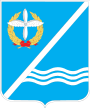 Совет Качинского муниципального округа города СевастополяРЕШЕНИЕ№7/40 О внесении изменений в решение Совета Качинского муниципального округа от 29.12.2016 № 5/30 «О бюджете внутригородского муниципального образования города Севастополя Качинский муниципальный округ на 2017 г.»Руководствуясь Федеральным законом от 06.10.2003 г. № 131-ФЗ «Об общих принципах организации местного самоуправления в Российской Федерации», Бюджетным кодексом Российской Федерации, Законом города Севастополя «О бюджете города Севастополя на 2017 год», Законом города Севастополя от 30.12.2014 №102-ЗС «О местном самоуправлении в городе Севастополе», Законом города Севастополя от 29 декабря 2016 № 314-ЗС «О наделении органов местного самоуправления в городе Севастополе отдельными государственными полномочиями города Севастополя», Законом города Севастополя от 06.03.2017 № 324-ЗС «О внесении изменений в Закон города Севастополя от 28.12.2016 года № 309-ЗС «О бюджете города Севастополя на 2017 год», Уставом внутригородского муниципального образования, утвержденным решением Совета Качинского муниципального округа от 19.03.2015 № 13, постановлениями местной администрации Качинского муниципального округа об утверждении муниципальных программ,Совет Качинского муниципального округаРЕШИЛ:1. Внести следующие изменения в решение Совета Качинского муниципального округа от 29.12.0216 г. № 5/30 «О бюджете внутригородского муниципального образования города Севастополя Качинский муниципальный округ на 2017 г.» (далее – решение №5/30):1.1. Пункт 1. решения № 5/30 дополнить подпунктом 3) в следующей редакции:«3) верхний предел муниципального внутреннего долга внутригородского муниципального образования города Севастополя Качинский муниципальный округ на 1 января 2018 года в сумме 0,00 тыс. рублей».1.2. Пункт 1. решения № 5/30 дополнить подпунктом 4) в следующей редакции:«4) дефицит бюджета внутригородского муниципального образования города Севастополя Качинский муниципальный округ на 2017 год в сумме 0,00 тыс. рублей.»1.3. В подпункте 1 пункта 1 решения № 5/30 заменить «101038,7 тыс. руб.» на «26757,5 тыс. рублей»1.4. В подпункте 2 пункта 1 решения № 5/30 заменить «101038,7 тыс. руб.» на «26757,5 тыс. рублей»1.5. Приложение 1 к решению № 5/30 изложить в редакции Приложения 1 к настоящему решению.1.6. Приложение 3 к решению № 5/30 изложить в редакции Приложения 2 к настоящему решению.1.7. Приложение 4 к решению № 5/30 изложить в редакции Приложения 3 к настоящему решению; 1.8. Приложение 2 к решению № 5/30 изложить в редакции Приложения 4 к настоящему решению;1.9. Пункты 6 – 12 решения № 5/30 считать пунктами 7 – 13.1.10. Дополнить решение № 5/30 пунктом 6 в следующей редакции: «Утвердить распределение бюджетных ассигнований на реализацию муниципальных программ внутригородского муниципального образования города Севастополя Качинский муниципальный округ на 2017 год (ПРИЛОЖЕНИЕ 5).»1.11. Приложение 5 к решению № 5/30 изложить в редакции Приложения 5 к настоящему решению; 1.12. Пункт 7 решения № 5/30 изложить в следующей редакции:«Установить, что в расходах бюджета внутригородского муниципального образования города Севастополя Качинский муниципальный округ на 2017 год предусматриваются 18084,7 тыс. рублей на проведение мероприятий по информированию граждан  о деятельности органов местного самоуправления Качинского муниципального округа, профилактику проявлений терроризма и экстремизма, развитие муниципальной службы, проведение массовых, социально-значимых, праздничных, культурных и спортивных мероприятий муниципального значения, в том числе посвященных знаменательным событиям и памятным датам, установленным в Российской Федерации, городе Севастополе, внутригородском муниципальном образовании, на реализацию мероприятий по благоустройству территории внутригородского муниципального образования города Севастополя Качинский муниципальный округ».2. Обнародовать настоящее решение на информационном стенде для официальной информации Качинского муниципального округа и на официальном сайте внутригородского муниципального образования города Севастополя Качинский муниципальный округ.3. Настоящее решение вступает в силу с 01 апреля 2017 года.4. Контроль за исполнением настоящего решения возложить на председателя Совета Качинского муниципального округа Герасим Н.М.Приложение 4к решению Совета Качинского муниципального округа от 28 марта 2017 года № 7/40 "О внесении изменений в решение Совета Качинского муниципального округа от 29.12.2016г. № 5/30 "О бюджете внутригородского муниципального образования города Севастополя Качинский муниципальный округ на 2017 год".Перечень главных администраторов доходов внутригородского муниципального образования города Севастополя Качинский муниципальный округ и закрепляемые за ними виды (подвиды) доходов бюджета внутригородского муниципального образования города Севастополя Качинский муниципальный округII созыв VII сессия2016 - 2021 гг.28 марта 2017 годапгт КачаГлава ВМО Качинский МО, исполняющий полномочия председателя Совета, Глава местной администрацииН.М. Герасим Приложение 1 Приложение 1к решению Совета Качинского муниципального округа от 28 марта 2017 года № 7/40 "О внесении изменений в решение Совета Качинского муниципального округа от 29.12.2016г. № 5/30 "О бюджете внутригородского муниципального образования города Севастополя Качинский муниципальный округ на 2017 год".Доходы бюджета внутригородского муниципального образования города Севастополя Качинский муниципальный округ на 2017 годДоходы бюджета внутригородского муниципального образования города Севастополя Качинский муниципальный округ на 2017 годДоходы бюджета внутригородского муниципального образования города Севастополя Качинский муниципальный округ на 2017 годКод бюджетной классификацииНаименование групп, подгрупп и статей доходовСумма
(тыс.руб.)182 100 00000 00 0000000Налоговые и неналоговые доходы2 198.8182 101 00000 00 0000000Налоги на прибыль, доходы419.7182 101 02000 01 0000 110Налог на доходы физических лиц419.7182 1 05 00000 00 0000000Налоги на совокупный доход1 779.1182 1 05 04030 02 0000 110Налог, взымаемый в связи с применением патентной системы налогообложения, зачисляемый в бюджеты городов федерального значения1 779.1950 2 00 00000 00 0000000Безвозмездные поступления7 939.9950 2 02 00000 00 0000000Безвозмездные поступления от других бюджетов бюджетной системы Российской Федерации7 939.9950 2 02 1000 00 0000 151Дотации бюджетам бюджетной системы Российской Федерации 7939.9950 2 02 15001 03 0000 151Дотации бюджетам внутригородских муниципальных образований городов федерального значения на выравнивание бюджетной обеспеченности7939.9950  2 02 30000 00 0000 151Субвенции бюджетам бюджетной системы Российской Федерации16618.8950 2 02 30024 00 0000 151Субвенции местным бюджетам на выполнение передаваемых полномочий субъектов Российской Федерации16618.8950 2 02 30024 03 0000 151Субвенции бюджетам внутригородских муниципальных образований городов федерального значения на выполнение передаваемых полномочий субъектов Российской Федерации16618.8ИТОГО:ИТОГО:26 757.5Глава ВМО Качинского МО, исполняющий 
полномочия председателя Совета, 
Глава местной администрации                                                                                          Н. М. ГерасимГлава ВМО Качинского МО, исполняющий 
полномочия председателя Совета, 
Глава местной администрации                                                                                          Н. М. ГерасимГлава ВМО Качинского МО, исполняющий 
полномочия председателя Совета, 
Глава местной администрации                                                                                          Н. М. ГерасимПриложение 2Приложение 2Приложение 2Приложение 2Приложение 2к решению Совета Качинского муниципального округа от 28 марта 2017 года № 7/40 "О внесении изменений в решение Совета Качинского муниципального округа от 29.12.2016г. № 5/30 "О бюджете внутригородского муниципального образования города Севастополя Качинский муниципальный округ на 2017 год".к решению Совета Качинского муниципального округа от 28 марта 2017 года № 7/40 "О внесении изменений в решение Совета Качинского муниципального округа от 29.12.2016г. № 5/30 "О бюджете внутригородского муниципального образования города Севастополя Качинский муниципальный округ на 2017 год".к решению Совета Качинского муниципального округа от 28 марта 2017 года № 7/40 "О внесении изменений в решение Совета Качинского муниципального округа от 29.12.2016г. № 5/30 "О бюджете внутригородского муниципального образования города Севастополя Качинский муниципальный округ на 2017 год".к решению Совета Качинского муниципального округа от 28 марта 2017 года № 7/40 "О внесении изменений в решение Совета Качинского муниципального округа от 29.12.2016г. № 5/30 "О бюджете внутригородского муниципального образования города Севастополя Качинский муниципальный округ на 2017 год".к решению Совета Качинского муниципального округа от 28 марта 2017 года № 7/40 "О внесении изменений в решение Совета Качинского муниципального округа от 29.12.2016г. № 5/30 "О бюджете внутригородского муниципального образования города Севастополя Качинский муниципальный округ на 2017 год".Ведомственная структура расходов бюджета внутригородского муниципального образования города Севастополя Качинский муниципальный округ на 2017 годВедомственная структура расходов бюджета внутригородского муниципального образования города Севастополя Качинский муниципальный округ на 2017 годВедомственная структура расходов бюджета внутригородского муниципального образования города Севастополя Качинский муниципальный округ на 2017 годВедомственная структура расходов бюджета внутригородского муниципального образования города Севастополя Качинский муниципальный округ на 2017 годВедомственная структура расходов бюджета внутригородского муниципального образования города Севастополя Качинский муниципальный округ на 2017 годВедомственная структура расходов бюджета внутригородского муниципального образования города Севастополя Качинский муниципальный округ на 2017 годВедомственная структура расходов бюджета внутригородского муниципального образования города Севастополя Качинский муниципальный округ на 2017 годВедомственная структура расходов бюджета внутригородского муниципального образования города Севастополя Качинский муниципальный округ на 2017 годВедомственная структура расходов бюджета внутригородского муниципального образования города Севастополя Качинский муниципальный округ на 2017 годВедомственная структура расходов бюджета внутригородского муниципального образования города Севастополя Качинский муниципальный округ на 2017 годтыс.руб.тыс.руб.НаименованиеКод главыразделподразделподразделЦСРЦСРвид расходов2017 год2017 годМЕСТНАЯ АДМИНИСТРАЦИЯ ВНУТРИГОРОДСКОГО МУНИЦИПАЛЬНОГО ОБРАЗОВАНИЯ Г.СЕВАСТОПОЛЯ КАЧИНСКИЙ МУНИЦИПАЛЬНЫЙ ОКРУГ950ВСЕГО РАСХОДОВ:26757.526757.5ОБЩЕГОСУДАРСТВЕННЫЕ РАСХОДЫ95001000010407.410407.4Функционирование высшего должностного лица субъекта Российской Федерации и муниципального образования9500102021136.81136.8Функционирование высшего должностного лица муниципального образования95001020271 0 00 0000071 0 00 000001136.81136.8Функционирование высшего должностного лица муниципального образования95001020271 Б 00 7100071 Б 00 710001136.81136.8Глава муниципального образования95001020271 Б 00 7101071 Б 00 710101136.81136.8Расходы на выплаты персоналу государственных (муниципальных) органов95001020271 Б 00 7101071 Б 00 710101001136.81136.8Функционирование законодательных (представительных) органов государственной власти и представительных органов муниципальных образований9500103030.00.0Функционирование законодательного (представительного) органа муниципальных образований95001030372 0 00 0000072 0 00 000000.00.0Функционирования представительного органа муниципального образования95001030372 Б 00 7100072 Б 00 710000.00.0Обеспечение функционирования представительного органа муниципального образования95001030372 Б 00 7101072 Б 00 710100.00.0Расходы на выплаты персоналу государственных (муниципальных) органов95001030372 Б 00 7101072 Б 00 710101000.00.0Функционирование Правительства Российской Федерации, высших исполнительных органов государственной власти субъектов Российской Федерации, местных администраций9500104047436.07436.0Функционирование исполнительно-распорядительного органа внутригородского муниципального образования (местной администрации)95001040473 0 00 0000073 0 00 000007436.07436.0Обеспечение функционирования исполнительно-распорядительного органа внутригородского муниципального образования (местной администрации)95001040473 Б 00 7100073 Б 00 710007436.07436.0Обеспечение деятельности местной администрации внутригородского муниципального образования для решения вопросов местного значения.95001040473 Б 00 7101073 Б 00 710107436.07436.0Расходы на выплаты персоналу государственных (муниципальных) органов95001040473 Б 00 7101073 Б 00 710101006644.46644.4Иные закупки товаров, работ и услуг для обеспечения государственных (муниципальных) нужд95001040473 Б 00 7101073 Б 00 71010200781.6781.6Иные бюджетные ассигнования95001040473 Б 00 7101073 Б 00 7101080010.010.0Муниципальная программа «Благоустройство территории внутригородского муниципального образования города Севастополя Качинский муниципальный округ на 2017 год"95001040433 0 000000033 0 00000001734.61734.6Обеспечение деятельности муниципальных служащих, исполняющих отдельные государственные полномочия95001040433 0 017194133 0 01719411734.61734.6Расходы на выплаты персоналу государственных (муниципальных) органов95001040433 0 017194133 0 01719411001424.91424.9Иные закупки товаров, работ и услуг для обеспечения государственных (муниципальных) нужд95001040433 0 017194133 0 0171941200309.7309.7Резервные фонды950011111100.0100.0Резервный фонд, предусмотренный в бюджете внутригородского муниципального образования95001111174 0 00 0000074 0 00 00000100.0100.0Резервный фонд местной администрации95001111174 Б 00 7101074 Б 00 71010100.0100.0Иные бюджетные ассигнования95001111174 Б 00 7101074 Б 00 71010800100.0100.0ОБЕСПЕЧЕНИЕ БЕЗОПАСНОСТИ950030000230.0230.0Другие вопросы в области национальной безопасности и правоохранительной деятельности950031414230.0230.0Муниципальная программа "Участие в профилактике терроризма и экстремизма, а также в минимизации и ликвидации последствий проявления терроризма и экстремизма на территории внутригородского муниципального образования города Севастополя  Качинского муниципального округа"95003141432 0 00 0000032 0 00 00000230.0230.0Профилактика терроризма и экстремизма95003141432 1 00 0000032 1 00 00000230.0230.0Профилактика терроризма и экстремизма в муниципальном образовании95003141432 1 00 7200032 1 00 72000230.0230.0Реализация мероприятий, направленных на профилактику терроризма, экстремизма, минимизацию и ликвидацию последствий проявления терроризма и экстремизма на территории муниципального образования95003141432 1 00 7201032 1 00 72010230.0230.0Иные закупки товаров, работ и услуг для обеспечения государственных (муниципальных) нужд95003141432 1 00 7201032 1 00 72010200230.0230.0ЖИЛИЩНО-КОММУНАЛЬНОЕ ХОЗЯЙСТВО95005000014884.214884.2БЛАГОУСТРОЙСТВО95005030314884.214884.2Муниципальная программа «Благоустройство территории внутригородского муниципального образования города Севастополя Качинский муниципальный округ на 2017 год"95005030333 0 00 0000033 0 00 0000014884.214884.2Реализация мероприятий по благоустройству территории внутригородского муниципального образования города Севастополя Качинский муниципальный округ95005030333 0 00 71941 33 0 00 71941 14884.214884.2Реализация мероприятий по санитарной очистке95005030333 0 02 71941 33 0 02 71941 3246.93246.9Мероприятия по санитарной очистке95005030333 0 02 71941 33 0 02 71941 3246.93246.9Иные закупки товаров, работ и услуг для обеспечения государственных (муниципальных) нужд95005030333 0 02 71941 33 0 02 71941 2003246.93246.9Реализация мероприятий по удалению твердых коммунальных отходов, в том числе с мест несанкционированных и бесхозных свалок, и по их транспортировке для утилизации 95005030333 0 03 71941 33 0 03 71941 229.9229.9Мероприятия по удалению твердых коммунальных отходов, в том числе с мест несанкционированных и бесхозных свалок, и по их транспортировке для утилизации 95005030333 0 03 71941 33 0 03 71941 229.9229.9Иные закупки товаров, работ и услуг для обеспечения государственных (муниципальных) нужд95005030333 0 03 71941 33 0 03 71941 200229.9229.9Реализация мероприятий по созданию, содержанию зеленых насаждений, обеспечению ухода за ними 95005030333 0 04 71941 33 0 04 71941 4759.34759.3Мероприятия по созданию, содержанию зеленых насаждений, обеспечению ухода за ними 95005030333 0 04 71941 33 0 04 71941 4759.34759.3Иные закупки товаров, работ и услуг для обеспечения государственных (муниципальных) нужд95005030333 0 04 71941 33 0 04 71941 2004759.34759.3Реализация мероприятий по созданию, приобретению, установке, текущему ремонту и реконструкции элементов благоустройства 95005030333 0 05 71941 33 0 05 71941 3663.23663.2Мероприятия по созданию, приобретению, установке, текущему ремонту и реконструкции элементов благоустройства 95005030333 0 05 71941 33 0 05 71941 3663.23663.2Иные закупки товаров, работ и услуг для обеспечения государственных (муниципальных) нужд95005030333 0 05 71941 33 0 05 71941 2003663.23663.2Реализация мероприятий по благоустройству площадок для установки контейнеров для сбора твердых коммунальных отходов 95005030333 0 06 71941 33 0 06 71941 598.0598.0Мероприятия по благоустройству площадок для установки контейнеров для сбора твердых коммунальных отходов 95005030333 0 06 71941 33 0 06 71941 598.0598.0Иные закупки товаров, работ и услуг для обеспечения государственных (муниципальных) нужд95005030333 0 06 71941 33 0 06 71941 200598.0598.0Обеспечение и реализация мероприятий по обустройству и ремонту тротуаров (включая твердое покрытие парков, скверов и бульваров) 95005030333 0 07 71941 33 0 07 71941 79.679.6Мероприятия по обустройству и ремонту тротуаров 95005030333 0 07 71941 33 0 07 71941 79.679.6Иные закупки товаров, работ и услуг для обеспечения государственных (муниципальных) нужд95005030333 0 07 71941 33 0 07 71941 20079.679.6Реализация мероприятий по обустройству и содержанию спортивных и детских игровых площадок (комплексов)95005030333 0 08 71941 33 0 08 71941 610.6610.6Мероприятия по обустройству и содержанию спортивных и детских игровых площадок (комплексов) 95005030333 0 08 71941 33 0 08 71941 610.6610.6Иные закупки товаров, работ и услуг для обеспечения государственных (муниципальных) нужд95005030333 0 08 71941 33 0 08 71941 200610.6610.6Обеспечение и реализация мероприятий по ремонту и содержанию внутриквартальных дорог95005030333 0 09 71941 33 0 09 71941 1284.21284.2Мероприятия по ремонту и содержанию внутриквартальных дорог95005030333 0 09 71941 33 0 09 71941 1284.21284.2Иные закупки товаров, работ и услуг для обеспечения государственных (муниципальных) нужд95005030333 0 09 71941 33 0 09 71941 2001284.21284.2Обеспечение и реализация мероприятий по демонтажу, перемещению, хранению и утилизации незаконно (самовольно) размещенных на земельных участках объектов, не являющихся объектами капитального строительства (в том числе нестационарных торговых объектов) 95005030333 0 10 71941 33 0 10 71941 412.5412.5Мероприятия по демонтажу, перемещению, хранению и утилизации незаконно (самовольно) размещенных на земельных участках объектов, не являющихся объектами капитального строительства (в том числе нестационарных торговых объектов)95005030333 0 10 71941 33 0 10 71941 412.5412.5Иные закупки товаров, работ и услуг для обеспечения государственных (муниципальных) нужд95005030333 0 10 71941 33 0 10 71941 200412.5412.5ОБРАЗОВАНИЕ950070000100.0100.0Профессиональная подготовка, переподготовка и повышение квалификации950070505100.0100.0Муниципальная программа "Развитие муниципальной службы во внутригородском муниципальном образовании города Севастополя Качинский муниципальный округ"95007050512 0 00 0000012 0 00 00000100.00100.00Мероприятия, направленные на повышение квалификации лиц, замещающих муниципальные должности и муниципальных служащих органов местного самоуправления95007050512 1 00 7201012 1 00 72010100.0100.0Иные закупки товаров, работ и услуг для обеспечения государственных (муниципальных) нужд95007050512 1 00 7201012 1 00 72010200100.0100.0КУЛЬТУРА, КИНЕМАТОГРАФИЯ950080000635.9635.9КУЛЬТУРА950080101635.9635.9Культура внутригородского муниципального образования95008010111 0 00 0000011 0 00 00000635.9635.9Муниципальная программа "Развитие культуры внутригородского муниципального образования города Севастополя Качинский муниципальный округ"95008010111 0 00 0000011 0 00 00000635.9635.9Подпрограмма "Праздники"95008010111 1 00 0000011 1 00 00000535.9535.9Организация местных праздничных и иных зрелищных мероприятий95008010111 1 00 7200011 1 00 72000535.9535.9Местные праздничные и иные зрелищные мероприятия95008010111 1 00 7201011 1 00 72010535.9535.9Иные закупки товаров, работ и услуг для обеспечения государственных (муниципальных) нужд95008010111 1 00 7201011 1 00 72010200535.9535.9Подпрограмма "Военно-патриотическое воспитание"95008010111 2 00 0000011 2 00 00000100.0100.0Организация местных военно-патриотических акций95008010111 2 00 7200011 2 00 72000100.0100.0Местные военно-патриотические акции и мероприятия95008010111 2 00 7201011 2 00 72010100.0100.0Иные закупки товаров, работ и услуг для обеспечения государственных (муниципальных) нужд95008010111 2 00 7201011 2 00 72010200100.0100.0ФИЗИЧЕСКАЯ КУЛЬТУРА И СПОРТ950110000300.00300.00Муниципальная программа "Развитие физической культуры и спорта внутригородского муниципального образования города Севастополя Качинский муниципальный округ"95011000013 0 00 0000013 0 00 00000300.00300.00Физическая культура 950110101100.0100.0Подпрограмма "Физическая культура"95011010113 1 00 0000013 1 00 00000100.0100.0Физкультурные мероприятия на территории внутригородского муниципального образования95011010113 1 00 7200013 1 00 72000100.0100.0Реализация мероприятий, направленных на развитие физкультуры муниципального образования95011010113 1 00 7201013 1 00 72010100.0100.0Иные закупки товаров, работ и услуг для обеспечения государственных (муниципальных) нужд95011010113 1 00 7201013 1 00 72010200100.0100.0Массовый спорт950110202200.0200.0Спорт внутригородского муниципального образования95011020213 0 00 0000013 0 00 00000200.0200.0Подпрограмма "Массовый спорт"95011020213 2 00 0000013 2 00 00000200.0200.0Спортивно-массовые мероприятия на территории внутригородского муниципального образования95011020213 2 00 7200013 2 00 72000200.0200.0Реализация мероприятий, направленных на развитие спорта муниципального образования95011020213 2 00 7201013 2 00 72010200.0200.0Иные закупки товаров, работ и услуг для обеспечения государственных (муниципальных) нужд95011020213 2 00 7201013 2 00 72010200200.0200.0ИНФОРМАЦИОННОЕ ОБЩЕСТВО950120000200.0200.0Другие вопросы в области средств массовой информации950120404200.0200.0Муниципальная программа "Информационное общество "95012040423 0 00 0000023 0 00 00000200.0200.0Информационная среда95012040423 1 00 0000023 1 00 00000200.0200.0Информирование жителей о деятельности органов местного самоуправления95012040423 1 00 7200023 1 00 72000200.0200.0Реализация мероприятий, направленных на информирование жителей о деятельности органов местного самоуправления95012040423 1 00 7201023 1 00 72010200.0200.0Иные закупки товаров, работ и услуг для обеспечения государственных (муниципальных) нужд95012040423 1 00 7201023 1 00 72010200200.0200.0Глава ВМО Качинского МО, исполняющий 
полномочия председателя Совета, 
Глава местной администрацииН.М. ГерасимН.М. ГерасимН.М. ГерасимН.М. ГерасимН.М. ГерасимПриложение 3Приложение 3Приложение 3Приложение 3к решению Совета Качинского муниципального округа от 28 марта 2017 года № 7/40 "О внесении изменений в решение Совета Качинского муниципального округа от 29.12.2016г. № 5/30 "О бюджете внутригородского муниципального образования города Севастополя Качинский муниципальный округ на 2017 год".к решению Совета Качинского муниципального округа от 28 марта 2017 года № 7/40 "О внесении изменений в решение Совета Качинского муниципального округа от 29.12.2016г. № 5/30 "О бюджете внутригородского муниципального образования города Севастополя Качинский муниципальный округ на 2017 год".к решению Совета Качинского муниципального округа от 28 марта 2017 года № 7/40 "О внесении изменений в решение Совета Качинского муниципального округа от 29.12.2016г. № 5/30 "О бюджете внутригородского муниципального образования города Севастополя Качинский муниципальный округ на 2017 год".к решению Совета Качинского муниципального округа от 28 марта 2017 года № 7/40 "О внесении изменений в решение Совета Качинского муниципального округа от 29.12.2016г. № 5/30 "О бюджете внутригородского муниципального образования города Севастополя Качинский муниципальный округ на 2017 год".Распределение бюджетных ассигнований по разделам, подразделам, целевым статьям и видам расходов классификации расходов бюджета внутригородского муниципального образования города Севастополя Качинский муниципальный округ на 2017 год     Распределение бюджетных ассигнований по разделам, подразделам, целевым статьям и видам расходов классификации расходов бюджета внутригородского муниципального образования города Севастополя Качинский муниципальный округ на 2017 год     Распределение бюджетных ассигнований по разделам, подразделам, целевым статьям и видам расходов классификации расходов бюджета внутригородского муниципального образования города Севастополя Качинский муниципальный округ на 2017 год     Распределение бюджетных ассигнований по разделам, подразделам, целевым статьям и видам расходов классификации расходов бюджета внутригородского муниципального образования города Севастополя Качинский муниципальный округ на 2017 год     Распределение бюджетных ассигнований по разделам, подразделам, целевым статьям и видам расходов классификации расходов бюджета внутригородского муниципального образования города Севастополя Качинский муниципальный округ на 2017 год     Распределение бюджетных ассигнований по разделам, подразделам, целевым статьям и видам расходов классификации расходов бюджета внутригородского муниципального образования города Севастополя Качинский муниципальный округ на 2017 год     Распределение бюджетных ассигнований по разделам, подразделам, целевым статьям и видам расходов классификации расходов бюджета внутригородского муниципального образования города Севастополя Качинский муниципальный округ на 2017 год     Распределение бюджетных ассигнований по разделам, подразделам, целевым статьям и видам расходов классификации расходов бюджета внутригородского муниципального образования города Севастополя Качинский муниципальный округ на 2017 год     Распределение бюджетных ассигнований по разделам, подразделам, целевым статьям и видам расходов классификации расходов бюджета внутригородского муниципального образования города Севастополя Качинский муниципальный округ на 2017 год     Распределение бюджетных ассигнований по разделам, подразделам, целевым статьям и видам расходов классификации расходов бюджета внутригородского муниципального образования города Севастополя Качинский муниципальный округ на 2017 год     тыс.руб.НаименованиеразделразделразделподразделподразделЦСРвид расходоввид расходов2017 годВСЕГО РАСХОДОВ:26757.5ОБЩЕГОСУДАРСТВЕННЫЕ РАСХОДЫ010101000010407.4Функционирование высшего должностного лица субъекта Российской Федерации и муниципального образования01010102021136.8Функционирование высшего должностного лица муниципального образования010101020271 0 00 000001136.8Функционирование высшего должностного лица муниципального образования010101020271 Б 00 710001136.8Глава муниципального образования010101020271 Б 00 710101136.8Расходы на выплаты персоналу государственных (муниципальных) органов010101020271 Б 00 710101001001136.8Фонд оплаты труда государственных (муниципальных) органов и взносы по обязательному социальному страхованию010101020271 Б 00 710101001001136.8Функционирование законодательного (представительного) органа муниципальных образований010101030372 0 00 000000.0Функционирования представительного органа муниципального образования010101030372 Б 00 710000.0Обеспечение функционирования представительного органа муниципального образования010101030372 Б 00 710100.0Расходы на выплаты персоналу государственных (муниципальных) органов010101030372 Б 00 710101001000.0Функционирование Правительства Российской Федерации, высших исполнительных органов государственной власти субъектов Российской Федерации, местных администраций01010104047436.0Функционирование исполнительно-распорядительного органа внутригородского муниципального образования (местной администрации)010101040473 0 00 000007436.0Обеспечение функционирования исполнительно-распорядительного органа внутригородского муниципального образования (местной администрации)010101040473 Б 00 710007436.0Обеспечение деятельности местной администрации внутригородского муниципального образования для решения вопросов местного значения.010101040473 Б 00 710107436.0Расходы на выплаты персоналу государственных (муниципальных) органов010101040473 Б 00 710101001006644.4Иные закупки товаров, работ и услуг для обеспечения государственных (муниципальных) нужд010101040473 Б 00 71010200200781.6Иные бюджетные ассигнования010101040473 Б 00 7101080080010.0Муниципальная программа «Благоустройство территории внутригородского муниципального образования города Севастополя Качинский муниципальный округ на 2017 год"010101040433 0 00000001734.6Обеспечение деятельности муниципальных служащих, исполняющих отдельные государственные полномочия010101040433 1 00719411734.6Расходы на выплаты персоналу государственных (муниципальных) органов010101040433 1 00719411001001424.9Иные закупки товаров, работ и услуг для обеспечения государственных (муниципальных) нужд010101040433 1 0071941200200309.7Резервные фонды0101011111100.0Резервный фонд, предусмотренный в бюджете внутригородского муниципального образования010101111174 0 00 00000100.0Резервный фонд местной администрации010101111174 Б 00 71010100.0Иные бюджетные ассигнования010101111174 Б 00 71010800800100.0ОБЕСПЕЧЕНИЕ БЕЗОПАСНОСТИ0303030000230.0Другие вопросы в области национальной безопасности и правоохранительной деятельности0303031414230.0Муниципальная программа "Участие в профилактике терроризма и экстремизма, а также в минимизации и ликвидации последствий проявления терроризма и экстремизма на территории внутригородского муниципального образования города Севастополя  Качинского муниципального округа"030303141432 0 00 00000230.0Профилактика терроризма и экстремизма030303141432 1 00 00000230.0Профилактика терроризма и экстремизма в муниципальном образовании030303141432 1 00 72000230.0Реализация мероприятий, направленных на профилактику терроризма, экстремизма, минимизацию и ликвидацию последствий проявления терроризма и экстремизма на территории муниципального образования030303141432 1 00 72010230.0Иные закупки товаров, работ и услуг для обеспечения государственных (муниципальных) нужд030303141432 1 00 72010200200230.0ЖИЛИЩНО-КОММУНАЛЬНОЕ ХОЗЯЙСТВО050505000014884.2БЛАГОУСТРОЙСТВО050505030314884.2Муниципальная программа «Благоустройство территории внутригородского муниципального образования города Севастополя Качинский муниципальный округ на 2017 год"050505030333 0 00 0000014884.2Реализация мероприятий по благоустройству территории внутригородского муниципального образования города Севастополя Качинский муниципальный округ050505030333 2 00 71941 14884.2Реализация мероприятий по санитарной очистке050505030333 2 10 71941 3246.9Мероприятия по санитарной очистке050505030333 2 10 71941 3246.9Иные закупки товаров, работ и услуг для обеспечения государственных (муниципальных) нужд050505030333 2 10 71941 2002003246.9Реализация мероприятий по удалению твердых коммунальных отходов, в том числе с мест несанкционированных и бесхозных свалок, и по их транспортировке для утилизации 050505030333 2 20 71941 229.9Мероприятия по удалению твердых коммунальных отходов, в том числе с мест несанкционированных и бесхозных свалок, и по их транспортировке для утилизации 050505030333 2 20 71941 229.9Иные закупки товаров, работ и услуг для обеспечения государственных (муниципальных) нужд050505030333 2 20 71941 200200229.9Реализация мероприятий по созданию, содержанию зеленых насаждений, обеспечению ухода за ними 050505030333 2 30 71941 4759.3Мероприятия по созданию, содержанию зеленых насаждений, обеспечению ухода за ними 050505030333 2 30 71941 4759.3Иные закупки товаров, работ и услуг для обеспечения государственных (муниципальных) нужд050505030333 2 30 71941 2002004759.3Реализация мероприятий по созданию, приобретению, установке, текущему ремонту и реконструкции элементов благоустройства 050505030333 2 40 71941 3663.2Мероприятия по созданию, приобретению, установке, текущему ремонту и реконструкции элементов благоустройства 050505030333 2 40 71941 3663.2Иные закупки товаров, работ и услуг для обеспечения государственных (муниципальных) нужд050505030333 2 40 71941 2002003663.2Реализация мероприятий по благоустройству площадок для установки контейнеров для сбора твердых коммунальных отходов 050505030333 2 50 71941 598.0Мероприятия по благоустройству площадок для установки контейнеров для сбора твердых коммунальных отходов 050505030333 2 50 71941 598.0Иные закупки товаров, работ и услуг для обеспечения государственных (муниципальных) нужд050505030333 2 50 71941 200200598.0Обеспечение и реализация мероприятий по обустройству и ремонту тротуаров (включая твердое покрытие парков, скверов и бульваров) 050505030333 2 60 71941 79.6Мероприятия по обустройству и ремонту тротуаров 050505030333 2 60 71941 79.6Иные закупки товаров, работ и услуг для обеспечения государственных (муниципальных) нужд050505030333 2 60 71941 20020079.6Реализация мероприятий по обустройству и содержанию спортивных и детских игровых площадок (комплексов)050505030333 2 70 71941 610.6Мероприятия по обустройству и содержанию спортивных и детских игровых площадок (комплексов) 050505030333 2 70 71941 610.6Иные закупки товаров, работ и услуг для обеспечения государственных (муниципальных) нужд050505030333 2 70 71941 200200610.6Обеспечение и реализация мероприятий по ремонту и содержанию внутриквартальных дорог050505030333 2 80 71941 1284.2Мероприятия по ремонту и содержанию внутриквартальных дорог050505030333 2 80 71941 1284.2Иные закупки товаров, работ и услуг для обеспечения государственных (муниципальных) нужд050505030333 2 80 71941 2002001284.2Обеспечение и реализация мероприятий по демонтажу, перемещению, хранению и утилизации незаконно (самовольно) размещенных на земельных участках объектов, не являющихся объектами капитального строительства (в том числе нестационарных торговых объектов) 050505030333 2 90 71941 412.5Мероприятия по демонтажу, перемещению, хранению и утилизации незаконно (самовольно) размещенных на земельных участках объектов, не являющихся объектами капитального строительства (в том числе нестационарных торговых объектов)050505030333 2 90 71941 412.5Иные закупки товаров, работ и услуг для обеспечения государственных (муниципальных) нужд050505030333 2 90 71941 200200412.5ОБРАЗОВАНИЕ0707070000100.0Профессиональная подготовка, переподготовка и повышение квалификации0707070505100.0Муниципальная программа "Развитие муниципальной службы во внутригородском муниципальном образовании города Севастополя Качинский муниципальный округ"070707050512 0 00 00000100.00Мероприятия, направленные на повышение квалификации лиц, замещающих муниципальные должности и муниципальных служащих органов местного самоуправления070707050512 1 00 72010100.0Иные закупки товаров, работ и услуг для обеспечения государственных (муниципальных) нужд070707050512 1 00 72010200200100.0КУЛЬТУРА, КИНЕМАТОГРАФИЯ0808080000635.9КУЛЬТУРА0808080101635.9Культура внутригородского муниципального образования080808010111 0 00 00000635.9Муниципальная программа "Развитие культуры внутригородского муниципального образования города Севастополя Качинский муниципальный округ"080808010111 0 00 00000635.9Подпрограмма "Праздники"080808010111 1 00 00000535.9Организация местных праздничных и иных зрелищных мероприятий080808010111 1 00 72000535.9Местные праздничные и иные зрелищные мероприятия080808010111 1 00 72010535.9Иные закупки товаров, работ и услуг для обеспечения государственных (муниципальных) нужд080808010111 1 00 72010200200535.9Подпрограмма "Военно-патриотическое воспитание"080808010111 2 00 00000100.0Организация местных военно-патриотических акций080808010111 2 00 72000100.0Местные военно-патриотические акции и мероприятия080808010111 2 00 72010100.0Иные закупки товаров, работ и услуг для обеспечения государственных (муниципальных) нужд080808010111 2 00 72010200200100.0ФИЗИЧЕСКАЯ КУЛЬТУРА И СПОРТ1111110000300.00Муниципальная программа "Развитие физической культуры и спорта внутригородского муниципального образования города Севастополя Качинский муниципальный округ"111111000013 0 00 00000300.00Физическая культура 1111110101100.0Подпрограмма "Физическая культура"111111010113 1 00 00000100.0Физкультурные мероприятия на территории внутригородского муниципального образования111111010113 1 00 72000100.0Реализация мероприятий, направленных на развитие физкультуры муниципального образования111111010113 1 00 72010100.0Иные закупки товаров, работ и услуг для обеспечения государственных (муниципальных) нужд111111010113 1 00 72010200200100.0Массовый спорт1111110202200.0Спорт внутригородского муниципального образования111111020213 0 00 00000200.0Подпрограмма "Массовый спорт"111111020213 2 00 00000200.0Спортивно-массовые мероприятия на территории внутригородского муниципального образования111111020213 2 00 72000200.0Реализация мероприятий, направленных на развитие спорта муниципального образования111111020213 2 00 72010200.0Иные закупки товаров, работ и услуг для обеспечения государственных (муниципальных) нужд111111020213 2 00 72010200200200.0ИНФОРМАЦИОННОЕ ОБЩЕСТВО1212120000200.0Другие вопросы в области средств массовой информации1212120404200.0Муниципальная программа "Информационное общество "121212040423 0 00 00000200.0Информационная среда121212040423 1 00 00000200.0Информирование жителей о деятельности органов местного самоуправления121212040423 1 00 72000200.0Реализация мероприятий, направленных на информирование жителей о деятельности органов местного самоуправления121212040423 1 00 72010200.0Иные закупки товаров, работ и услуг для обеспечения государственных (муниципальных) нужд121212040423 1 00 72010200200200.0Глава ВМО Качинского МО, исполняющий 
полномочия председателя Совета, 
Глава местной администрацииН.М. ГерасимН.М. ГерасимН.М. ГерасимКод бюджетнойклассификацииРоссийской ФедерацииКод бюджетнойклассификацииРоссийской ФедерацииНаименование доходов бюджетаНаименование доходов бюджетаНаименование доходов бюджетаГлавного администратора доходовдоходовбюджетаНаименование доходов бюджетаНаименование доходов бюджетаНаименование доходов бюджета182Федеральная налоговая службаФедеральная налоговая службаФедеральная налоговая службаФедеральная налоговая служба1821 01 02010 01 0000 110Налог на доходы физических лиц с доходов, источником которых является налоговый агент, за исключением доходов, в отношении которых исключение и уплата налога осуществляются в соответствии со статьями 227, 227.1 и 228 Налогового кодекса российской ФедерацииНалог на доходы физических лиц с доходов, источником которых является налоговый агент, за исключением доходов, в отношении которых исключение и уплата налога осуществляются в соответствии со статьями 227, 227.1 и 228 Налогового кодекса российской ФедерацииНалог на доходы физических лиц с доходов, источником которых является налоговый агент, за исключением доходов, в отношении которых исключение и уплата налога осуществляются в соответствии со статьями 227, 227.1 и 228 Налогового кодекса российской Федерации1821 01 0202 01 0000 110Налог на доходы физических лиц с доходов, полученных от осуществления деятельности физическими лицами, зарегистрированными в качестве индивидуальных предпринимателей, нотариусов, занимающихся частной практикой, адвокатов, учредивших адвокатские кабинеты, и других лиц, занимающихся частной практикой в соответствии со статьей 227 Налогового кодекса российской ФедерацииНалог на доходы физических лиц с доходов, полученных от осуществления деятельности физическими лицами, зарегистрированными в качестве индивидуальных предпринимателей, нотариусов, занимающихся частной практикой, адвокатов, учредивших адвокатские кабинеты, и других лиц, занимающихся частной практикой в соответствии со статьей 227 Налогового кодекса российской ФедерацииНалог на доходы физических лиц с доходов, полученных от осуществления деятельности физическими лицами, зарегистрированными в качестве индивидуальных предпринимателей, нотариусов, занимающихся частной практикой, адвокатов, учредивших адвокатские кабинеты, и других лиц, занимающихся частной практикой в соответствии со статьей 227 Налогового кодекса российской Федерации1821 01 02030 01 0000 110Налог на доходы физических лиц с доходов, полученных физическими лицами в соответствии со статьей 228 Налогового кодекса российской ФедерацииНалог на доходы физических лиц с доходов, полученных физическими лицами в соответствии со статьей 228 Налогового кодекса российской ФедерацииНалог на доходы физических лиц с доходов, полученных физическими лицами в соответствии со статьей 228 Налогового кодекса российской Федерации1821 01 02040 01 0000 110Налог на доходы физических лиц в виде фиксированных авансовых платежей с доходов, полученных физическими лицами, являющимися иностранными гражданами, осуществляющими трудовую деятельность по найму на основании патента в соответствии со статьей 227.1 Налогового кодекса российской ФедерацииНалог на доходы физических лиц в виде фиксированных авансовых платежей с доходов, полученных физическими лицами, являющимися иностранными гражданами, осуществляющими трудовую деятельность по найму на основании патента в соответствии со статьей 227.1 Налогового кодекса российской ФедерацииНалог на доходы физических лиц в виде фиксированных авансовых платежей с доходов, полученных физическими лицами, являющимися иностранными гражданами, осуществляющими трудовую деятельность по найму на основании патента в соответствии со статьей 227.1 Налогового кодекса российской Федерации1821 05 04030 02 0000 110Налог, взимаемый в связи с применением патентной системы налогообложения, зачисляемый в бюджеты городов федерального значенияНалог, взимаемый в связи с применением патентной системы налогообложения, зачисляемый в бюджеты городов федерального значенияНалог, взимаемый в связи с применением патентной системы налогообложения, зачисляемый в бюджеты городов федерального значения950Местная администрация внутригородского муниципального образования города Севастополя Качинский муниципальный округМестная администрация внутригородского муниципального образования города Севастополя Качинский муниципальный округМестная администрация внутригородского муниципального образования города Севастополя Качинский муниципальный округМестная администрация внутригородского муниципального образования города Севастополя Качинский муниципальный округ9501 11 09043 03 0000120Прочие поступления от использования имущества, находящегося в собственности внутригородских муниципальных образований городов федерального значения и созданных ими учреждений (за исключением имущества муниципальных бюджетных и автономных учреждений, а также имущества муниципальных унитарных предприятий, в том числе казенных)Прочие поступления от использования имущества, находящегося в собственности внутригородских муниципальных образований городов федерального значения и созданных ими учреждений (за исключением имущества муниципальных бюджетных и автономных учреждений, а также имущества муниципальных унитарных предприятий, в том числе казенных)Прочие поступления от использования имущества, находящегося в собственности внутригородских муниципальных образований городов федерального значения и созданных ими учреждений (за исключением имущества муниципальных бюджетных и автономных учреждений, а также имущества муниципальных унитарных предприятий, в том числе казенных)9501 13 01993 03 0000130Прочие доходы от оказания платных услуг (работ) получателями средств бюджетов внутригородских муниципальных образований городов федерального значенияПрочие доходы от оказания платных услуг (работ) получателями средств бюджетов внутригородских муниципальных образований городов федерального значенияПрочие доходы от оказания платных услуг (работ) получателями средств бюджетов внутригородских муниципальных образований городов федерального значения9501 13 02063 03 0000130Доходы, поступающие в порядке возмещения расходов, понесенных в связи с эксплуатацией имущества внутригородских муниципальных образований городов федерального значенияДоходы, поступающие в порядке возмещения расходов, понесенных в связи с эксплуатацией имущества внутригородских муниципальных образований городов федерального значенияДоходы, поступающие в порядке возмещения расходов, понесенных в связи с эксплуатацией имущества внутригородских муниципальных образований городов федерального значения9501 13 02993 03 0000130Прочие доходы от компенсации затрат бюджетов внутригородских муниципальных образований городов федерального значенияПрочие доходы от компенсации затрат бюджетов внутригородских муниципальных образований городов федерального значенияПрочие доходы от компенсации затрат бюджетов внутригородских муниципальных образований городов федерального значения9501 16 21030 03 0000140Денежные взыскания (штрафы) и иные суммы, взыскиваемые с лиц, виновных в совершении преступлений, и в возмещении ущерба имуществу, зачисляемые в бюджеты внутригородских муниципальных образований городов федерального значенияДенежные взыскания (штрафы) и иные суммы, взыскиваемые с лиц, виновных в совершении преступлений, и в возмещении ущерба имуществу, зачисляемые в бюджеты внутригородских муниципальных образований городов федерального значенияДенежные взыскания (штрафы) и иные суммы, взыскиваемые с лиц, виновных в совершении преступлений, и в возмещении ущерба имуществу, зачисляемые в бюджеты внутригородских муниципальных образований городов федерального значения9501 16 23030 03 0000140Доходы от возмещения ущерба при возникновении страховых случаев, когда выгодоприобретателями выступают получатели средств бюджетов внутригородских муниципальных образований городов федерального значенияДоходы от возмещения ущерба при возникновении страховых случаев, когда выгодоприобретателями выступают получатели средств бюджетов внутригородских муниципальных образований городов федерального значенияДоходы от возмещения ущерба при возникновении страховых случаев, когда выгодоприобретателями выступают получатели средств бюджетов внутригородских муниципальных образований городов федерального значения9501 16 23031 03 0000140Доходы от возмещения ущерба при возникновении страховых случаев по обязательному страхованию гражданской ответственности, когда выгодоприобретателями выступают получатели средств бюджетов внутригородских муниципальных образований городов федерального значенияДоходы от возмещения ущерба при возникновении страховых случаев по обязательному страхованию гражданской ответственности, когда выгодоприобретателями выступают получатели средств бюджетов внутригородских муниципальных образований городов федерального значенияДоходы от возмещения ущерба при возникновении страховых случаев по обязательному страхованию гражданской ответственности, когда выгодоприобретателями выступают получатели средств бюджетов внутригородских муниципальных образований городов федерального значения9501 16 23032 03 0000140Доходы от возмещения ущерба при возникновении иных страховых случаев, когда выгодоприобретателями выступают получатели средств бюджетов внутригородских муниципальных образований городов федерального значенияДоходы от возмещения ущерба при возникновении иных страховых случаев, когда выгодоприобретателями выступают получатели средств бюджетов внутригородских муниципальных образований городов федерального значенияДоходы от возмещения ущерба при возникновении иных страховых случаев, когда выгодоприобретателями выступают получатели средств бюджетов внутригородских муниципальных образований городов федерального значения9501 16 33030 03 0000140Денежные взыскания (штрафы) за нарушение законодательства Российской Федерации о контрактной системе в сфере закупок товаров, работ, услуг для обеспечения государственных и муниципальных нужд для нужд внутригородских муниципальных образований городов федерального значенияДенежные взыскания (штрафы) за нарушение законодательства Российской Федерации о контрактной системе в сфере закупок товаров, работ, услуг для обеспечения государственных и муниципальных нужд для нужд внутригородских муниципальных образований городов федерального значенияДенежные взыскания (штрафы) за нарушение законодательства Российской Федерации о контрактной системе в сфере закупок товаров, работ, услуг для обеспечения государственных и муниципальных нужд для нужд внутригородских муниципальных образований городов федерального значения9501 16 90030 03 0000140Прочие поступления от денежных взысканий (штрафов) и иных сумм в возмещение ущерба, зачисляемые в бюджеты внутригородских муниципальных образований городов федерального значенияПрочие поступления от денежных взысканий (штрафов) и иных сумм в возмещение ущерба, зачисляемые в бюджеты внутригородских муниципальных образований городов федерального значенияПрочие поступления от денежных взысканий (штрафов) и иных сумм в возмещение ущерба, зачисляемые в бюджеты внутригородских муниципальных образований городов федерального значения9501 17 01030 03 0000180Невыясненные поступления, зачисляемые в бюджеты внутригородских муниципальных образований городов федерального значенияНевыясненные поступления, зачисляемые в бюджеты внутригородских муниципальных образований городов федерального значенияНевыясненные поступления, зачисляемые в бюджеты внутригородских муниципальных образований городов федерального значения9501 17 05030 03 0000180Прочие неналоговые доходы бюджетов внутригородских муниципальных образований городов федерального значенияПрочие неналоговые доходы бюджетов внутригородских муниципальных образований городов федерального значенияПрочие неналоговые доходы бюджетов внутригородских муниципальных образований городов федерального значения9502 01 03010 03 0000180Предоставление нерезидентами грантов для получателей средств бюджетов внутригородских муниципальных образований городов федерального значенияПредоставление нерезидентами грантов для получателей средств бюджетов внутригородских муниципальных образований городов федерального значенияПредоставление нерезидентами грантов для получателей средств бюджетов внутригородских муниципальных образований городов федерального значения9502 01 03020 03 0000180Поступления от денежных пожертвований, предоставляемых нерезидентами получателям средств бюджетов внутригородских муниципальных образований городов федерального значенияПоступления от денежных пожертвований, предоставляемых нерезидентами получателям средств бюджетов внутригородских муниципальных образований городов федерального значенияПоступления от денежных пожертвований, предоставляемых нерезидентами получателям средств бюджетов внутригородских муниципальных образований городов федерального значения9502 01 03099 03 0000180Прочие безвозмездные поступления от нерезидентов в бюджеты внутригородских муниципальных образований городов федерального значенияПрочие безвозмездные поступления от нерезидентов в бюджеты внутригородских муниципальных образований городов федерального значенияПрочие безвозмездные поступления от нерезидентов в бюджеты внутригородских муниципальных образований городов федерального значения9502 02 15001 03 0000 151Дотации бюджетам внутригородских муниципальных образований городов федерального значения на выравнивание бюджетной обеспеченностиДотации бюджетам внутригородских муниципальных образований городов федерального значения на выравнивание бюджетной обеспеченностиДотации бюджетам внутригородских муниципальных образований городов федерального значения на выравнивание бюджетной обеспеченности9502 02 29998 03 0000 151Субсидия бюджетам внутригородских муниципальных образований городов федерального значения на финансовое обеспечение отдельных полномочийСубсидия бюджетам внутригородских муниципальных образований городов федерального значения на финансовое обеспечение отдельных полномочийСубсидия бюджетам внутригородских муниципальных образований городов федерального значения на финансовое обеспечение отдельных полномочий9502 02 30024 03 0000 151Субвенции бюджетам внутригородских муниципальных образований городов федерального значения на выполнение передаваемых полномочий субъектов Российской ФедерацииСубвенции бюджетам внутригородских муниципальных образований городов федерального значения на выполнение передаваемых полномочий субъектов Российской ФедерацииСубвенции бюджетам внутригородских муниципальных образований городов федерального значения на выполнение передаваемых полномочий субъектов Российской Федерации9502 03 03010 03 0000 180Предоставление государственными (муниципальными) организациями гарантов для получателей средств бюджетов внутригородских муниципальных образований городов федерального значенияПредоставление государственными (муниципальными) организациями гарантов для получателей средств бюджетов внутригородских муниципальных образований городов федерального значенияПредоставление государственными (муниципальными) организациями гарантов для получателей средств бюджетов внутригородских муниципальных образований городов федерального значения9502 04 03020 03 0000 180Поступления от денежных пожертвований, предоставляемых негосударственными организациями получателям средств бюджетов внутригородских муниципальных образований городов федерального значенияПоступления от денежных пожертвований, предоставляемых негосударственными организациями получателям средств бюджетов внутригородских муниципальных образований городов федерального значенияПоступления от денежных пожертвований, предоставляемых негосударственными организациями получателям средств бюджетов внутригородских муниципальных образований городов федерального значения9502 07 03000 03 0000 180Прочие безвозмездные поступления в бюджеты внутригородских муниципальных образований городов федерального значенияПрочие безвозмездные поступления в бюджеты внутригородских муниципальных образований городов федерального значенияПрочие безвозмездные поступления в бюджеты внутригородских муниципальных образований городов федерального значения9502 07 03010 03 0000 180Поступления от денежных пожертвований, предоставляемых физическими лицами получателям средств бюджетов внутригородских муниципальных образований городов федерального значенияПоступления от денежных пожертвований, предоставляемых физическими лицами получателям средств бюджетов внутригородских муниципальных образований городов федерального значенияПоступления от денежных пожертвований, предоставляемых физическими лицами получателям средств бюджетов внутригородских муниципальных образований городов федерального значения9502 08 03000 03 0000 180Перечисления из бюджетов внутригородских муниципальных образований городов федерального значения (в бюджеты внутригородских муниципальных образований городов федерального значения) для осуществления возврата (зачета) излишне уплаченных или излишне взысканных сумм налогов, сборов и иных платежей, а также сумм процентов за несвоевременное осуществление такого возврата и процентов, начисленных на излишние взысканные суммыПеречисления из бюджетов внутригородских муниципальных образований городов федерального значения (в бюджеты внутригородских муниципальных образований городов федерального значения) для осуществления возврата (зачета) излишне уплаченных или излишне взысканных сумм налогов, сборов и иных платежей, а также сумм процентов за несвоевременное осуществление такого возврата и процентов, начисленных на излишние взысканные суммыПеречисления из бюджетов внутригородских муниципальных образований городов федерального значения (в бюджеты внутригородских муниципальных образований городов федерального значения) для осуществления возврата (зачета) излишне уплаченных или излишне взысканных сумм налогов, сборов и иных платежей, а также сумм процентов за несвоевременное осуществление такого возврата и процентов, начисленных на излишние взысканные суммы950219 00000 03 0000 151Возврат остатков субсидий, субвенций и иных межбюджетных трансфертов, имеющих целевое назначение прошлых лет из бюджетов внутригородских муниципальных образований городов федерального значенияВозврат остатков субсидий, субвенций и иных межбюджетных трансфертов, имеющих целевое назначение прошлых лет из бюджетов внутригородских муниципальных образований городов федерального значенияВозврат остатков субсидий, субвенций и иных межбюджетных трансфертов, имеющих целевое назначение прошлых лет из бюджетов внутригородских муниципальных образований городов федерального значенияГлава ВМО Качинского МО, исполняющий полномочия председателя Совета, Глава местной администрации                                                            Н.М. ГерасимГлава ВМО Качинского МО, исполняющий полномочия председателя Совета, Глава местной администрации                                                            Н.М. ГерасимГлава ВМО Качинского МО, исполняющий полномочия председателя Совета, Глава местной администрации                                                            Н.М. ГерасимГлава ВМО Качинского МО, исполняющий полномочия председателя Совета, Глава местной администрации                                                            Н.М. ГерасимПриложение 5к решению Совета Качинского муниципального округа от 28 марта 2017 года № 7/40 "О внесении изменений в решение Совета Качинского муниципального округа от 29.12.2016г. № 5/30 "О бюджете внутригородского муниципального образования города Севастополя Качинский муниципальный округ на 2017 год".к решению Совета Качинского муниципального округа от 28 марта 2017 года № 7/40 "О внесении изменений в решение Совета Качинского муниципального округа от 29.12.2016г. № 5/30 "О бюджете внутригородского муниципального образования города Севастополя Качинский муниципальный округ на 2017 год".РАСПРЕДЕЛЕНИЕ БЮДЖЕТНЫХ АССИГНОВАНИЙ НА МУНИЦИПАЛЬНЫМ ПРОГРАММАМ ВНУТРИГОРОДСКОГО МУНИЦИПАЛЬНОГО ОБРАЗОВАНИЯ ГОРОДА СЕВАСТОПОЛЯ КАЧИНСКИЙ МУНИЦИПАЛЬНЫЙ ОКРУГ НА 2017 ГОДРАСПРЕДЕЛЕНИЕ БЮДЖЕТНЫХ АССИГНОВАНИЙ НА МУНИЦИПАЛЬНЫМ ПРОГРАММАМ ВНУТРИГОРОДСКОГО МУНИЦИПАЛЬНОГО ОБРАЗОВАНИЯ ГОРОДА СЕВАСТОПОЛЯ КАЧИНСКИЙ МУНИЦИПАЛЬНЫЙ ОКРУГ НА 2017 ГОДРАСПРЕДЕЛЕНИЕ БЮДЖЕТНЫХ АССИГНОВАНИЙ НА МУНИЦИПАЛЬНЫМ ПРОГРАММАМ ВНУТРИГОРОДСКОГО МУНИЦИПАЛЬНОГО ОБРАЗОВАНИЯ ГОРОДА СЕВАСТОПОЛЯ КАЧИНСКИЙ МУНИЦИПАЛЬНЫЙ ОКРУГ НА 2017 ГОДРАСПРЕДЕЛЕНИЕ БЮДЖЕТНЫХ АССИГНОВАНИЙ НА МУНИЦИПАЛЬНЫМ ПРОГРАММАМ ВНУТРИГОРОДСКОГО МУНИЦИПАЛЬНОГО ОБРАЗОВАНИЯ ГОРОДА СЕВАСТОПОЛЯ КАЧИНСКИЙ МУНИЦИПАЛЬНЫЙ ОКРУГ НА 2017 ГОД(тыс, руб.)НаименованиеЦелевая статьяЦелевая статьяСумма на 2017 годМуниципальная программа "Развитие культуры внутригородского муниципального образования города Севастополя Качинский муниципальный округ"11 1 00 7201011 1 00 72010635.90Муниципальная программа "Развитие культуры внутригородского муниципального образования города Севастополя Качинский муниципальный округ"11 2 00 7201011 2 00 72010635.90Муниципальная программа "Развитие муниципальной службы во внутригородском муниципальном образовании города Севастополя Качинский муниципальный округ"12 1 00 7201012 1 00 72010100.00Муниципальная программа "Развитие физической культуры и спорта внутригородского муниципального образования города Севастополя Качинский муниципальный округ"13 1 00 7201013 1 00 72010300.00Муниципальная программа "Развитие физической культуры и спорта внутригородского муниципального образования города Севастополя Качинский муниципальный округ"13 2 00 7201013 2 00 72010300.00Муниципальная программа "Информационное общество "23 1 00 7201023 1 00 72010200.00Муниципальная программа "Участие в профилактике терроризма и экстремизма, а также в минимизации и ликвидации последствий проявления терроризма и экстремизма на территории внутригородского муниципального образования города Севастополя Качинского муниципального округа"32 1 00 7201032 1 00 72010230.00Муниципальная программа «Благоустройство территории внутригородского муниципального образования города Севастополя Качинский муниципальный округ на 2017 год"33 1 007194133 1 007194116618.80Муниципальная программа «Благоустройство территории внутригородского муниципального образования города Севастополя Качинский муниципальный округ на 2017 год"33 2 00 71941 33 2 00 71941 16618.80ИТОГО18 084.70Глава ВМО Качинского МО, исполняющий 
полномочия председателя Совета, 
Глава местной администрацииН.М. Герасим